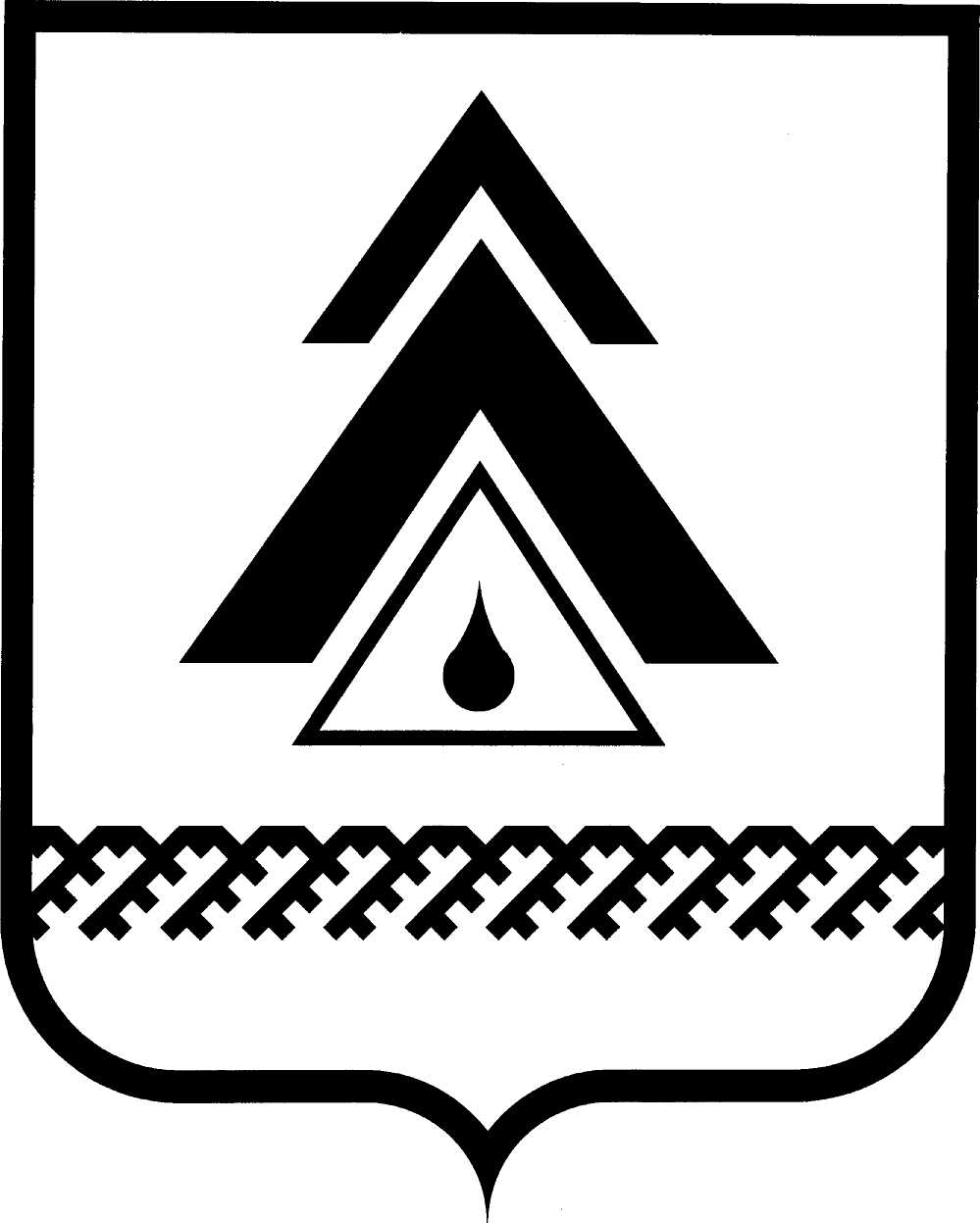 администрация Нижневартовского районаХанты-Мансийского автономного округа – ЮгрыПОСТАНОВЛЕНИЕОб утверждении Перечня некоторых организаций и объектов, расположенных на межселенных территориях, трассах, месторождениях района, на прилегающих территориях к которым не допускается розничная продажа алкогольной продукции, и возложении функций по определению прилегающих территорий к нимВо исполнение Федеральных законов от 06.10.2003 № 131-ФЗ «Об общих принципах организации местного самоуправления в Российской Федерации», от 22.11.95 № 171-ФЗ «О государственном регулировании производства и оборота этилового спирта, алкогольной и спиртосодержащей продукции и об ограничении потребления (распития) алкогольной продукции», постановления   Правительства Российской Федерации от 27.12.2012 № 1425 «Об определении органами государственной власти субъектов Российской Федерации мест     массового скопления граждан и мест нахождения источников повышенной опасности, в которых не допускается розничная продажа алкогольной продукции, а также определении органами местного самоуправления границ прилегающих к некоторым организациям и объектам территорий, на которых не допускается розничная продажа алкогольной продукции», решения Думы района от 28.01.2014 № 442 «Об определении способа расчета расстояний от некоторых организаций и (или) объектов до границ прилегающих к ним территорий, на которых не допускается розничная продажа алкогольной продукции»        (далее – решение Думы района):1. Утвердить: 1.1. Перечень некоторых организаций и объектов, расположенных           на межселенных территориях, трассах, месторождениях района, на прилегающих территориях к которым не допускается розничная продажа алкогольной продукции (далее – некоторые организации и объекты), согласно приложению 1;1.2. Форму заключения о возможности (невозможности) осуществления розничной продажи алкогольной продукции в объектах торговли (общественного питания) согласно приложению 2.2. Управлению архитектуры и градостроительства администрации       района: 2.1. Определить границы прилегающих территорий к некоторым организациям и объектам, а также местам массового скопления граждан, расположенным на межселенных территориях района, в значениях и порядке, установленном решением Думы района.2.2. В срок до 10.04.2014 подготовить схемы границ прилегающих территорий для каждой организации и объекта, указанных в приложении 1, и направить в отдел потребительского рынка и защиты прав потребителей администрации района.2.3. Представлять по запросу отдела потребительского рынка и защиты прав потребителей администрации района информацию о расстоянии от прилегающих территорий к некоторым организациям и объектам, на которых не допускается розничная продажа алкогольной продукции, до объектов торговли (общественного питания), определенном в порядке, установленном решением Думы района, в течение 15 рабочих дней.  2.4. При отводе новых земельных участков под размещение организаций и объектов, на территории которых не допускается розничная продажа алкогольной продукции, в течение 30 рабочих дней разрабатывать и утверждать схемы для вновь размещаемых организаций и вводимых объектов и информировать отдел потребительского рынка и защиты прав потребителей администрации района о наличии таких объектов в целях своевременного внесения          их в Перечень, утвержденный постановлением.3. Муниципальному казенному учреждению Нижневартовского района «Управление имущественными и земельными ресурсами» (Б.Н. Гонохин) представлять по запросу отдела потребительского рынка и защиты прав потребителей администрации района схемы с местами расположения  объектов торговли (общественного питания) относительно территорий месторождений углеводородного сырья и источников повышенной опасности, за исключением объектов, расположенных на землях лесного фонда, в значениях и порядке, установленном решением Думы района.4. Отделу потребительского рынка и защиты прав потребителей администрации района (Е.В. Фомина):4.1. Подготовить проект муниципального правового акта администрации района об установлении границ прилегающих территорий к некоторым организациям и объектам, а также местам массового скопления граждан, расположенным на межселенных территориях района, с приложением схем границ прилегающих территорий для каждой организации и объекта, подготовленных управлением архитектуры и градостроительства администрации района.4.2. По объектам, расположенным на землях лесного фонда, направлять запрос в Департамент природных ресурсов и несырьевого сектора экономики Ханты-Мансийского автономного округа – Югры о месторасположении объектов торговли (общественного питания) относительно территорий месторождений углеводородного сырья и источников повышенной опасности.4.3. На основании представленных управлением архитектуры и градостроительства администрации района и муниципальным казенным учреждением Нижневартовского района «Управление имущественными и земельными   ресурсами» материалов по результатам произведенных замеров и определения расстояния, а также информаций Департамента природных ресурсов и несырьевого сектора экономики Ханты-Мансийского автономного округа – Югры, принимать решение о возможности (не возможности) осуществления розничной продажи алкогольной продукции в объектах торговли (общественного      питания). 4.4. Оформлять решения в форме заключения на бланке письма отдела потребительского рынка и защиты прав потребителей администрации района согласно приложению 2.5. Признать утратившим силу постановление главы Нижневартовского района от 10.07.2006 № 651 «О возложении функций по определению прилегающих территорий».6. Пресс-службе администрации района (А.Н. Королёва) опубликовать постановление в районной газете «Новости Приобья».7. Постановление вступает в силу после его официального опубликования.8. Архивному отделу администрации района (Н.В. Ивлева) внести информационную справку в оригинал постановления главы Нижневартовского района от 10.07.2006 № 651.9. Контроль за выполнением постановления возложить на заместителя главы администрации района по потребительскому рынку, местной промышленности, транспорту и связи С.М. Пичугина.Глава администрации района                                                            Б.А. СаломатинПриложение 1 к постановлениюадминистрации районаот 18.03.2014 № 471Переченьнекоторых организаций и объектов, расположенных на межселенных территориях, трассах, месторождениях района, на прилегающих территориях к которым не допускается розничная продажа алкогольной продукцииПриложение 2 к постановлениюадминистрации районаот 18.03.2014 № 471Форма заключения о возможности (невозможности) осуществления розничной продажи алкогольной продукции в объектах торговли (общественного питания)Заключениеот ___________                                                                                        № _________Отделом потребительского рынка и защиты прав потребителей администрации Нижневартовского района по заявлению____________________________________________________________________(полное и (или) сокращенное наименование и организационно-правовая форма юридического лица (организации))от ____________ № ______ Юридический адрес: ______________________________________________________________________________________________________________________ИНН: _______________________________________________________________Принято решение по объекту (объектам): ____________________________________________________________________( №, название и адрес объекта)_______________________________________________________________________________________________________________________________________________________________________________________________О возможности (невозможности) осуществления розничной продажи      алкогольной продукции.Начальник отделапотребительского рынка изащиты прав потребителейадминистрации района                                                             ________________        __________________                                                                       (подпись)                              (расшифровка подписи)МПот 18.03.2014г. Нижневартовск№ 471          №п/пНаименованиеМестонахождение объекта1.Муниципальное бюджетное образовательное     учреждение «Зайцевореченская общеобразовательная средняя школа» (1 класс–комплект в деревне Вампугол)д. Вампугол,  ул. Зырянова,  132.Фельдшерско-акушерский пункт деревни Вампугол бюджетного учреждения Ханты-Мансийского автономного округа – Югры «Нижневартовская районная больница»д. Вампугол,  ул. Зырянова,  13